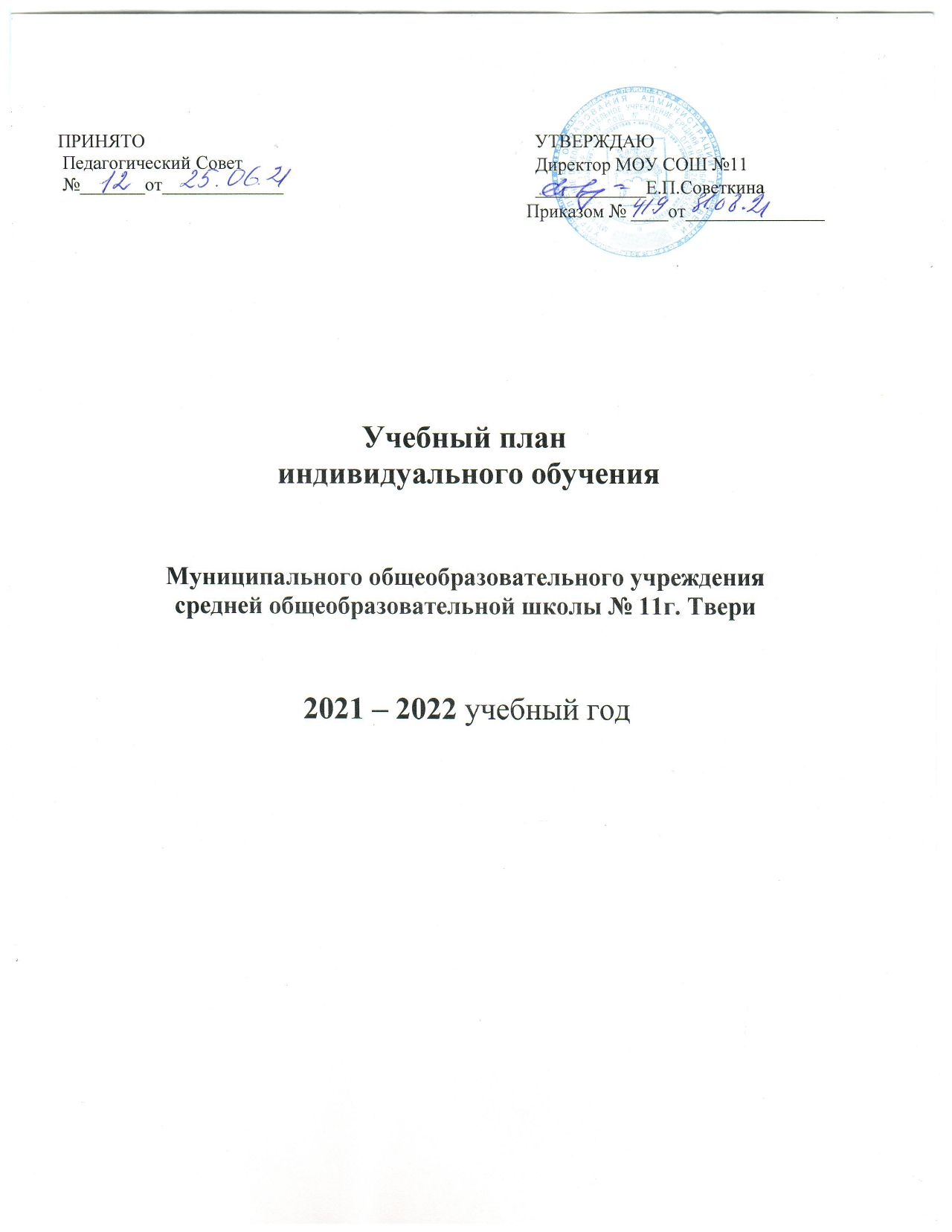 ПОЯСНИТЕЛЬНАЯ ЗАПИСКАк учебному плану индивидуального обучения МОУ СОШ №11 на 2021-2022 уч.годВ МОУ СОШ №11 в рамках реализации программы «Доступная среда» организовано в 2021- 2022 учебном году на всех уровнях образования индивидуальное обучение на дому для детей, которые по состоянию здоровья не имеют возможности обучаться в условиях классно-урочной системы общеобразовательной школы. Целью индивидуального обучения на дому является предоставление возможности обучающимся, которые имеют право согласно заключениям медицинских комиссий получить в условиях, адекватных их особенностям, образование в пределах государственных стандартов. В учебном плане обучения на дому отражены подходы к достижению целей образовательной программы: 1. Реализация общеобразовательных и адаптированных программ обучения, разрабатываемых на основе примерных образовательных программ с учетом характера течения заболевания, особенностей психофизического развития, особенностей эмоционально-волевой сферы детей.2. Обеспечение щадящего режима проведения занятий, обучение индивидуальному учебному плану и индивидуальному графику расписания в школе, на дому, дистанционно.3. Создание условий для адаптации и социализации обучающихся, формирования у них коммуникативных навыков.4. Проведение индивидуально-групповых коррекционных занятий коррекции памяти, внимания, активизации мыслительной деятельности, речи, моторики, ликвидации пробелов в освоении программного материала. Обучение на дому обучающихся 1 - 9 классов организовано в соответствии с основной образовательной программой начального общего образования, образовательной программой основного общего образования (реализация ФГОС НОО, ФГОС ООО).Обучение на дому организовано на основании следующих нормативных документов:1. Федеральный закон от 29.12.2012 г. № 273-ФЗ «Об образовании в Российской Федерации».2. Приказ Министерства образования и науки Российской Федерации № 373 от 06.10.2009 г. (в ред. от 31.12.2015 г.) в пункте 19.3. определяет перечень предметов, обязательных для учебного плана всех обучающихся, осваивающих ООП НОО.3. Приказ Министерства образования и науки Российской Федерации № 1897 от 17.12.2010 г. (в ред. от 31.12.2015 г.) в пункте 18.3.1, определяет перечень предметов, обязательных для учебного плана всех обучающихся, осваивающих ООП ООО.4. Приказ Министерства образования науки Российской Федерации от 05.03.2004 г. №1089 «Об утверждении федерального компонента государственных образовательных стандартов начального общего, основного общего и среднего (полного) общего образования». 5. Постановление Главного государственного санитарного врача РФ от 28.09.2020 N 28 "Об утверждении санитарных правил СП 2.4.3648-20 "Санитарно-эпидемиологические требования к организациям воспитания и обучения, отдыха и оздоровления детей и молодежи" (вместе с "СП 2.4.3648-20. Санитарные правила...") (Зарегистрировано в Минюсте России 18.12.2020 N 61573);6. Приказ Министерства просвещения РФ от 28.08.2020 г. № 442 «Об утверждении Порядка организации и осуществления образовательной деятельности по основным общеобразовательным программам - образовательным программам начального общего, основного общего и среднего общего образования»;7. Приказ Министерства просвещения РФ от 20.11.2020 № 655 «О внесении изменения в Порядок организации и осуществления образовательной деятельности по основным общеобразовательным программам - образовательным программам начального общего, общего среднего общего образования, утвержденный приказом Министерства просвещения Российской Федерации от 28.08. 2020 г. № 442»8. Письмо Рособрнадзора от 07.08.2018 г. № 05-283 об обучении лиц, находящихся на домашнем обучении.9. Письмо Министерства просвещения Российской Федерации от 10.06.2019 г. № ОВ- 473/07 «Об обеспечении учебными изданиями (учебниками и учебными пособиями обучающихся с ОВЗ».10. Постановление Правительства Тверской области от 21.10.2014 г. № 530-пп о порядке регламентации оформления отношений государственной муниципальной образовательной организации и родителей (законных представителей) обучающихся, нуждающихся в обучении на дому.11. Письмо управления образования администрации города Твери от 15.04.2016 г. № 24/6/н о некоторых вопросах обучения детей с ОВЗ.Учебные планы для обучения на дому реализуются на основе программ, адаптированных к психофизическим особенностям и возможностям обучающихся с учетом рекомендаций ПМПК и ИПРА. Выбор вариантов проведения занятий зависит особенностей психофизического развития и возможностей обучающихся, сложности структуры их дефекта, особенностей эмоционально-волевой сферы, характера течения заболевания, рекомендаций лечебно-профилактических учреждений, психолого-медико-педагогической комиссии.Данный учебный план обеспечен учебными и методическими пособиями в соответствии с федеральным перечнем учебников, удовлетворяет социально-образовательный запрос обучающихся пожелания их родителей (законных представителей), соответствует медицинским требованиям по обучению детей данной категории.На каждого ребенка, обучающегося на дому, составляется индивидуальный учебный план с учетом характера течения заболевания, особенностей психофизического развития, особенностей эмоционально-волевой сферы, потребностей обучающегося, мнения родителей (законных представителей).Допускается изучение определённых предметов дистанционно и дополнительно в форме индивидуальных консультаций учителями основании заявлений родителей. Соответственно возможно изменение количества часов на предметы, изучаемые на дому.Учебный планиндивидуального обученияв 1-4 классахУчебный планиндивидуального обученияв 5-9 классахУчебный планиндивидуального обученияв 10-11 классахУчебные предметы                  Количество часов в неделю                  Количество часов в неделю                  Количество часов в неделю                  Количество часов в неделюУчебные предметыI классII классIII классIV классРусский язык2222Литературное чтение1110,5Родной язык  ( русский) 0,250,25------- Литературное чтение на родном языке0,250,25-----Иностранный язык---110,5Математика2222Окружающий мир10,511Музыка0,250,250,250,5Изобразительное искусство0,250,250,250,5Технология0,50,250,250,5Физическая культура0,50,250,250,25Основы религиозных культур и светской этики----------0,25ИТОГО:8888    на самостоятельное изучение13151515итого21232323итого за год693782782782Учебные предметыКоличество часов в неделюКоличество часов в неделюКоличество часов в неделюКоличество часов в неделюКоличество часов в неделюУчебные предметыV VIVII VIII IXРусский язык22211Литература11110,5Родной язык ( русский)---------0,25Родная литература----------0,25Иностранный язык10,5111Второй иностранный язык0,250,5------0,5Математика22---------Алгебра-----111Геометрия------111Информатика---0,50,50,50,5История России. Всеобщая история110,50,51География0,50,50,50,50,5Обществознание0,50,50,50,50,5Физика---0,50,750,5Химия-------0,51Биология0,50,50,50,51Музыка0,250,250,250,25---Изобразительноеискусство0,250,250,25------Технология0,250,250,250,25---ОБЖ------0,250,25Физическая культура0,250,250,250,250,25ОДНКНР0,25------Астрономия-------------МХК------------итого1010101011на самостоятельное изучение1920222322итого2930323333итого за год9861020108811221122Учебные предметыКоличество часов в неделюКоличество часов в неделюУчебные предметыXXIРусский язык11Литература22Родной язык ( русский)0,25---Родная литература0,25Иностранный язык0,51Второй иностранный язык-----Математика33Алгебра----Геометрия-----Информатика0,50,5История России. Всеобщая история0,50,5География0,50,5Обществознание0,50,5Физика0,50,5Химия0,51Биология0,50,5Музыка------Изобразительноеискусство------ОБЖ0,250,25Физическая культура0,250,25Астрономия1---итого1212на самостоятельное изучение2222итого3434итого за год11561156